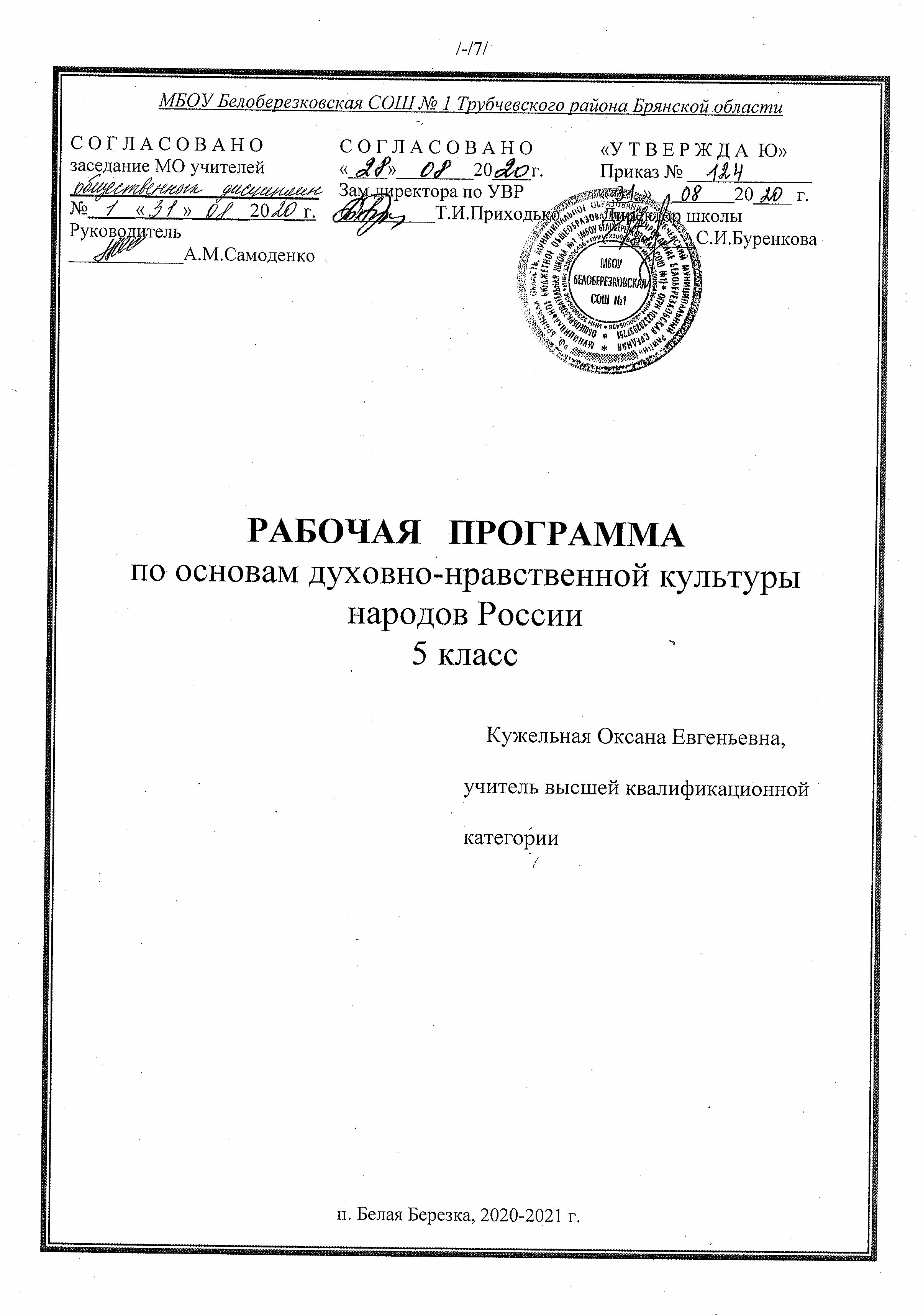 Пояснительная запискаРабочая программа по учебному предмету «Основы духовно-нравственной культуры народов России»  составлена в соответствии с правовыми и нормативными документами:Федеральным законом от 29 декабря 2012 г. № 273-ФЗ «Об образовании в Российской Федерации» (с дополнениями).Федеральным государственным образовательным стандартом основного общего образования, утвержденным приказом Минобрнауки России от 17.12.2010 № 1897(с дополнениями). Фундаментальным ядром содержания общего образования и Требованиями к результатам основного общего образования, представленными в Федеральном государственном образовательном стандарте основного общего образования.Примерной программой по ОДНКР.Требованиями к результатам освоения основной образовательной программой основного общего образования МБОУ Белоберезковская СОШ №1 Трубчевского района Брянской области, утвержденной 28.08.2015 г. приказом № ___.Положением о рабочей программе педагога, реализующего  ФГОС  ООО в МБОУ Белоберезковская СОШ №1 Трубчевского района Брянской области, утвержденным 28.08.2015 г. приказом № ____.Учебником «Основы духовно-нравственной культуры народов России» Н.Ф. Виноградова, В.И. Власенко, А.В. Поляков. – М.: Вентана-Граф, 2015.В федеральном государственном образовательном стандарте основного общего образования учебный предмет «Основы духовно-нравственной культуры народов России» определен как курс, направленный на формирование первоначальных представлений о светской этике, о традиционных религиях, их роли в культуре, истории и современности. Особенность данного учебного курса состоит в том, что расширение знаний обучающихся сочетается с воспитанием ценностных отношений к изучаемым явлениям: внутренней установки личности поступать согласно общественным нормам, правилам поведения и взаимоотношений в обществе.Таким образом, характеризуя данный учебный предмет, следует подчеркнуть его интегративный характер: изучение направлено на образование, воспитание и развитие школьника при особом внимании к его эмоциональному развитию. Учебный курс разбивается на следующие основные разделы:1. Формирование понятия «культура», ознакомление с ролью и значением российской культуры в мировом сообществе (раздел «В мире культуры»).2. Характеристика общечеловеческих ценностей, их представленность в повседневной жизни народа и особое значение в чрезвычайных моментах истории страны (разделы «Нравственные ценности российского народа», «Как сохранить духовные ценности», «Твой духовный мир»).3. Истоки становления общечеловеческих ценностей, раскрытие вклада различных религий в формирование законов и правил жизни в обществе (раздел «Религия и культура»).Предмет «Основы духовно-нравственной культуры народов России» в основной школе является частью всего учебно-воспитательного процесса и тесно связан с содержанием других предметных областей, прежде всего, «Обществознания», «Литературы», «Истории», «Изобразительного искусства».Основным средством обучения является учебник, который построен в полном соответствии с программой обучения. Вместе с тем, учитель может использовать разнообразные средства ИКТ, что обогатит содержание и методы проведения уроков.Принципы организации обучения по курсу «Основы духовно-нравственной культуры народов России»1. Культуроведческий принцип определяет возможность широкого ознакомления с различными сторонами культуры народов России: фольклором, декоративно-прикладным искусством, архитектурой, особенностями быта, праздниками, обрядами и традициями. Особое место в курсе занимает знакомство с культурой, рожденной религией. Все это позволяет обеспечить благополучную адаптацию подрастающего поколения в обществе и воспитать важнейшие нравственные качества гражданина многонационального государства – толерантность, доброжелательность, эмпатию, гуманизм и др.2. Принцип природосообразности. В младшем подростковом возрасте у формирующейся личности возникает глубокий интерес к окружающему миру, обществу, взаимоотношениям людей и т. п., что позволяет приобщить её к философской стороне жизни. Вместе с тем, важно учитывать психологические возможности и малый жизненный опыт младших подростков: особенности восприятия ими философских идей, тягу к эмоциональным впечатлениям, стремление к самоанализу и самостоятельности. Материал, который предоставляется для восприятия пятиклассникам, должен, прежде всего, вызывать у них эмоциональную реакцию, а память фиксировать образы и фактологическую сторону явления.3. Принцип диалогичности. Поскольку сама российская культура есть диалог различных культур, то и ознакомление с ними предполагает откровенный и задушевный разговор о ценностях, представленных как в традиционной народной культуре, так и в религиозной культуре. Более того, учитывая, что ведущей деятельностью подростка начинает становиться коммуникативная деятельность, возникает необходимость создать условия для ее развития. Диалогичность реализуется разными дидактическими способами: организацией текстов в учебнике; проведением учебных диалогов, обсуждением проблемных ситуаций, обучением в парах, группах.4. Принцип краеведения. При обучении пятиклассников этот принцип остается актуальным, т.к. продолжающаяся социализация ребенка проходит в естественной среде, частью которой являются быт, традиции, этические нормы и нравственные правила, религиозная вера народов и др. Ознакомление с конкретным выражением этих пластов в данном крае, городе, деревне может стать основой формирования системы ценностей, нравственных качеств личности, позволяющих ей адаптироваться в различной этнической среде. Школьники, изучая родной край, начинают осознавать, что малая родина – часть большого Отечества, а окружающая его культурная среда – один из элементов общероссийской культуры.5. Принцип поступательности обеспечивает постепенность, последовательность и перспективность обучения. При сохранении общей идеи курса содержание обучения постепенно углубляется и расширяется, школьники начинают решать более серьезные проблемные задачи.Цель курса: «Основы духовно-нравственной культуры народов России» призван обогатить процесс воспитания в школе не только новым содержанием (ознакомление с традиционными религиями Российского государства), но и новым пониманием сущности российской культуры, развивающейся как сплав национальных традиций и религиозных верований. Исходя из этого особое значение курса «Основы духовно-нравственной культуры народов России» заключается в раскрытии общечеловеческих ценностей, которые объединяют (а не разъединяют) светскость и религиозность.Особое значение изучения данного предмета младшими подростками определяется их возрастными и познавательными возможностями: у детей 10-12 лет наблюдается большой интерес к социальному миру, общественным событиям, они открыты для общения на различные темы, включая религиозные. Школьники этого возраста уже располагают сведениями об истории нашего государства, ориентируются в понятии «культура». У них развиты предпосылки исторического мышления, на достаточном уровне представлено логическое мышление, воображение, что позволяет решать более сложные теоретические задачи и работать с воображаемыми ситуациями. Пятиклассники могут читать более серьезные тексты, исторические документы, они достаточно хорошо владеют информационными умениями и способны работать с информацией, представленной в разном виде (текст, таблица, диаграмма, иллюстрация и пр.).Задачи курса: Для реализации поставленных целей курса рекомендовано сочетание разных методов обучения – чтение текстов учебника, анализ рассказа учителя, работа с информацией, представленной в иллюстрации и т.д. обеспечивают:– организацию диалога различных культур, раскрытие на конкретных примерах (из реальной жизни, истории России, религиозных учений) особенностей взаимодействия и взаимовлияния разных этнических культур; пятиклассники продолжают работать с рубриками учебника «Обсудим вместе», «Жил на свете человек», «Путешествие вглубь веков», «По страницам священных книг»;– отражение основного содержания текстов учебника в иллюстративном ряде (рубрика учебника «Картинная галерея», тематические фотографии и рисунки, схемы);– последовательное введение новых терминов и понятий, культуроведческого и религиозного содержания (текстовое объяснение; наличие толкового словарика).Общая характеристика  учебного  предметаПредмет «Основы духовно-нравственной культуры народов России» не решает задачи подробного знакомства с разными религиями. Главное назначение предмета – развивать общую культуру школьника, формировать гражданскую идентичность, осознание своей принадлежности к народу, национальности, российской общности; воспитывать уважение к представителям разных национальностей и вероисповеданий.Исходя из этого, главной особенностью этого курса является представление культурообразующего содержания духовно-нравственного воспитания. Именно культурообразующее «ядро» отражает все грани общекультурного, этического, религиозного содержания, ориентированного на потребности как религиозной, так и нерелигиозной части общества. Прежде всего, речь идет о формировании у школьников представлений о вкладе разных религий в становление культуры общества, о роли различных конфессий в воспитании у подрастающего поколения нравственных ценностей. Индивидуальная культура человека связывается не только с принадлежностью к определенному этносу и конфессии, а с пониманием величия накопленного человечеством культурного наследия, гордостью перед умом, честностью, порядочностью предшествующих поколений, с принятием ценностей, сформировавшихся на протяжении истории разных народов.Основными целями и задачами реализации данной предметной области средствами учебника «Духовно-нравственная культура народов России» в 5 классе остаются следующие:        • совершенствование способности к восприятию накопленной разными народами духовно-нравственной культуры; осознание того, что человеческое общество и конкретный индивид может благополучно существовать и развиваться, если стремится к нравственному самосовершенствованию, проявляет готовность к духовному саморазвитию;        • углубление и расширение представлений о том, что общечеловеческие ценности родились, хранятся и передаются от поколения к поколению через этнические, культурные, семейные традиции, общенациональные и межнациональные отношения, религиозные верования;        • осознание того, что духовно-нравственная культура современного человека является прямым наследником всей жизни и деятельности предков, она берет свои истоки в повседневной жизни, в народном эпосе, фольклорных праздниках, религиозных обрядах и др.;        • становление внутренних установок личности, ценностных ориентаций, убеждения в том, что отношение к члену общества определяется не его принадлежностью к определенному этносу, не его религиозными убеждениями, а нравственным характером поведения и деятельности, чувством любви к своей родине, уважения к народам, населяющим ее, их культуре и традициям.Место учебного предмета в учебном планеДанная программа рассчитана на 17 часов, исходя из 0,5 часа в неделю согласно Учебному плану школы.Результаты освоения учебного предметаВ соответствии с федеральным государственным стандартом основного общего образования содержание данного предмета определяет достижение личностных, метапредметных и предметных результатов освоения основной образовательной программы.Личностные цели представлены двумя группами. Первая отражает изменения, которые должны произойти в личности субъекта обучения. Это:       • готовность к нравственному саморазвитию; способность оценивать свои поступки, взаимоотношения со сверстниками;       • достаточно высокий уровень учебной мотивации, самоконтроля и самооценки;личностные качества, позволяющие успешно осуществлять различную деятельность и взаимодействие с ее участниками.Другая группа целей передает социальную позицию школьника, сформированность его ценностного взгляда на окружающий мир:формирование основ российской гражданской идентичности, понимания
особой роли многонациональной России в современном мире; воспитание чувства
гордости за свою Родину, российский народ и историю России; формирование ценностей
многонационального российского общества;·воспитание уважительного отношения к своей стране, ее истории, любви к
родному краю, своей семье, гуманного отношения, толерантности к людям, независимо от их возраста, национальности, вероисповедания;понимание роли человека в обществе, принятие норм нравственного
поведения, правильного взаимодействия со взрослыми и сверстниками;формирование эстетических потребностей, ценностей и чувств.Метапредметные результаты определяют круг универсальных учебных действий разного типа (познавательные, коммуникативные, рефлексивные, информационные), которые успешно формируются средствами данного предмета. Среди них:владение коммуникативной деятельностью, активное и адекватное использование речевых средств для решения задач общения с учетом особенностей собеседников и ситуации общения (готовность слушать собеседника и вести диалог; излагать свое мнение и аргументировать свою
точку зрения, оценивать события, изложенные в текстах разных видов и жанров);овладение навыками смыслового чтения текстов различных стилей и жанров, в том числе религиозного характера; способность работать с информацией, представленной в разном виде и разнообразной форме;овладение методами познания, логическими действиями и операциями (сравнение, анализ, обобщение, построение рассуждений);освоение способов решения проблем творческого и поискового характера;умение строить совместную деятельность в соответствии с учебной задачей и культурой коллективного труда.Предметные результаты обучения нацелены на решение, прежде всего, образовательных задач:осознание целостности окружающего мира, расширение знаний о российской многонациональной культуре, особенностях традиционных религий России;использование полученных знаний в продуктивной и преобразующей деятельности; способность к работе с информацией, представленной разными средствами;расширение кругозора и культурного опыта школьника, формирование умения воспринимать мир не только рационально, но и образ.Содержание программыРаздел 1. В мире культуры  (2 ч)      Величие российской культуры. Российская культура – плод усилий разных народов. Деятели науки и культуры – представителей разных национальностей (К. Брюллов, И. Репин, К. Станиславский, Ш. Алейхем, Г. Уланова, Д. Шостакович, Р. Гамзатов, Л. Лихачев, С. Эрьзя, Ю. Рытхэу и др.). Человек – творец и носитель культуры. Вне культуры жизнь человека невозможна. Вклад личности в культуру зависит от ее таланта, способностей, упорства. Законы нравственности – часть культуры общества. Источники, создающие нравственные установки.Раздел 2. Нравственные ценности российского народа (7 ч)     «Береги землю родимую, как мать любимую». Представления о патриотизме в фольклоре разных народов. Герои национального эпоса разных народов (Улып, Сияжар, Боотур, Урал-батыр и др.). Жизнь ратными подвигами полна. Реальные примеры выражения патриотических чувств в истории России (Дмитрий Донской, Кузьма Минин, Иван Сусанин, Надежда Дурова и др.). Деятели разных конфессий – патриоты (Сергий Радонежский, Рабби Шнеур-Залман и др.). Вклад народов нашей страны в победу над фашизмом. В труде – красота человека. Тема труда в фольклоре разных народов (сказках, легендах, пословицах). «Плод добрых трудов славен…». Буддизм, ислам, христианство о труде и трудолюбии. Люди труда. Примеры самоотверженного труда людей разной национальности на благо родины (землепроходцы, ученые, путешественники, колхозники и пр.). Бережное отношение к природе. Одушевление природы нашими предками. Роль заповедников в сохранении природных объектов. Заповедники на карте России. Семья – хранитель духовных ценностей. Рольсемьи в жизни человека. Любовь, искренность, симпатия, взаимопомощь и поддержка – главные семейные ценности. Оюбви и милосердии в разных религиях. Семейные ценности в православии, буддизме, исламе, иудаизме. Взаимоотношения членов семьи. Отражение ценностей семьи в фольклоре разных народов. Семья – первый трудовой коллектив.Раздел 3. Религия и культура  (5 ч)       Роль религии в развитии культуры. Вклад религии в развитие материальной и духовной культуры общества. Культурное наследие христианской Руси. Принятие христианства на Руси, влияние Византии. Христианская вера и образование в Древней Руси. Великие князья Древней Руси и их влияние на развитие образования. Православный храм (внешние особенности, внутреннее убранство). Духовная музыка. Богослужебное песнопение. Колокольный звон. Особенности православного календаря. Культура ислама. Возникновение ислама. Первые столетия ислама (VII-XII века) – золотое время исламской культуры. Успехи образования и науки. Вклад мусульманской литературы в сокровищницу мировой культуры. Декоративно-прикладное искусство народов, исповедующих ислам. Мечеть – часть исламской культуры. Исламский календарь. Иудаизм и культура. Возникновение иудаизма. Тора – Пятикнижие Моисея. Синагога – молельный дом иудеев. Особенности внутреннего убранства синагоги. Священная история иудеев в сюжетах мировой живописи. Еврейский календарь. Культурные традиции буддизма. Распространение буддизма в России. Культовые сооружения буддистов. Буддийские монастыри. Искусство танка. Буддийский календарь.Раздел 4. Как сохранить духовные ценности (1 ч)     Забота государства о сохранении духовных ценностей. Конституционные гарантии права гражданина исповедовать любую религию. Восстановление памятников духовной культуры, охрана исторических памятников, связанных с разными религиями. Хранить память предков. Уважение к труду, обычаям, вере предков. Примеры благотворительности из российской истории. Известные меценаты России.Раздел 5. Твой духовный мир  (1 ч)     Что составляет твой духовный мир. Образованность человека, его интересы, увлечения, симпатии, радости, нравственные качества личности – составляющие духовного мира. Культура поведения человека. Этикет в разных жизненных ситуациях. Нравственные качества человекаИтоговая контрольная работа (1 ч)Тематическое планирование 5 классУчебно-тематический планВ мире культуры – 2 ч.Нравственные ценности российского народа -7 ч.Религия и культура 5 ч.Как сохранить духовные ценности – 1 ч.Твой духовный мир – 1 ч.Итоговая контрольная работа – 1 ч.Календарно – тематическое планированиеОсновы духовно-нравственной культуры народов России  5 классФормы промежуточного контроляТестирование, защита индивидуальных проектов.Формы  итогового контроляИтоговая контрольная работаУчебно-методическое и материально-техническое обеспечение образовательного процессаУчебник «Основы духовно-нравственной культуры народов России» Н.Ф. Виноградова, В.И. Власенко, А.В. Поляков. – М.: Вентана-Граф, 2015-09-02 Материально-техническое и информационно-техническое обеспечениеДля изучения курса должны быть в наличии следующие объекты и средства материально-технического обеспечения:оборудование: ученические столы и стулья по количеству учащихся, учительский стол, шкафы для хранения учебников, дидактических материалов, пособий и пр., настенные доски для вывешивания иллюстративного материала;классная доска с набором приспособлений для крепления таблиц, картинок;курса;библиотечный фонд (книгопечатная продукция)учебно-методические комплекты, обеспечивающие изучение/преподавание учебного курса «Основы духовно-нравственных  культур народов России» (комплексная программа, учебные пособия для учащихся);хрестоматийные материалы, включающие тексты художественных произведений, тематически связанные с содержанием курса;печатные пособия, в т.ч. картографические издания, иллюстративные материалы, включая портреты выдающихся людей России.Планируемые результаты изучения учебного предмета, курсаЛичностные:– осознание своей принадлежности к народу, национальности, стране, государству; чувство привязанности и любви к малой родине, гордости и за своё Отечество, российский народ и историю России (элементы гражданской идентичности);– понимание роли человека в обществе, принятие норм нравственного поведения;– проявление гуманного отношения, толерантности к людям, правильного взаимодействия в совместной деятельности, независимо от возраста, национальности, вероисповедания участников диалога или деятельности;– стремление к развитию интеллектуальных, нравственных, эстетических потребностей.Универсальные учебные действия.Познавательные:– характеризовать понятие «духовно-нравственная культура»;– сравнивать нравственные ценности разных народов, представленные в фольклоре, искусстве, религиозных учениях;– различать культовые сооружения разных религий;– формулировать выводы и умозаключения на основе анализа учебных текстов.Коммуникативные:– рассказывать о роли религий в развитии образования на Руси и в России;– кратко характеризовать нравственные ценности человека (патриотизм, трудолюбие, доброта, милосердие и др.).Рефлексивные:– оценивать различные ситуации с позиций «нравственно», «безнравственно»;– анализировать и оценивать совместную деятельность (парную, групповую работу) в соответствии с поставленной учебной задачей, правилами коммуникации и делового этикета.Информационные:– анализировать информацию, представленную в разной форме (в том числе графической) и в разных источниках (текст, иллюстрация, произведение искусства). К концу обучения учащиеся научатся:·Воспроизводить полученную информацию, приводить примеры из прочитанных текстов; оценивать главную мысль прочитанных текстов и прослушанных объяснений учителя.Сравнивать главную мысль литературных, фольклорных и религиозных
текстов. Проводить аналогии между героями, сопоставлять их поведение с общечеловеческими духовно-нравственными ценностями.Участвовать в диалоге: высказывать свои суждения, анализировать
высказывания участников беседы, добавлять, приводить доказательства.Создавать по изображениям (художественным полотнам, иконам,
иллюстрациям) словесный портрет героя.Оценивать поступки реальных лиц, героев произведений, высказывания
известных личностей.Работать с исторической картой: находить объекты в соответствии с
учебной задачей.Использовать информацию, полученную из разных источников, для решения учебных и практических задач.К концу обучения учащиеся смогут научиться:Высказывать предположения о последствиях неправильного
(безнравственного) поведения человека.Оценивать свои поступки, соотнося их с правилами нравственности и этики;
намечать способы саморазвития.Работать с историческими источниками и документамиСистема оценивания знаний учащихся по ОДНКНРПри преподавании курса ОДНКНР предполагается безотметочная система оценивания уровня подготовки обучающихся.При оценивании достижений обучающихся во время изучении курса ОДНКНР предлагается качественная взаимооценка в виде создания и презентации творческих проектов.Результаты подготовки и защиты творческих продуктов и проектов учитываются при формировании портфолио обучающихся.Результаты индивидуальной и групповой проектной деятельности (обязательно для всех обучающихся) представляются в форме реферата, презентации или творческой работы любого вида.Проверка теоретических знаний по предмету предполагает ответы на вопросы, тесты с выбором правильного ответа, отгадывание кроссвордов по изученным темам, творческие проекты, исследовательская деятельность которых основана на теоретическом материале.СодержаниеХарактеристика видов деятельности учащихсяХарактеристика видов деятельности учащихсяВ мире культуры (2 ч)В мире культуры (2 ч)В мире культуры (2 ч)Ученые, деятели литературы и искусства России в разные исторические времена и эпохи внесли большой вклад в мировую культуру. В культуре России представлен труд и усилия разных народов. Многонациональная культура укрепляла дружбу и добрососедство народов. В процессе своей жизни человек усваивает культуру и сам вносит вклад в нее. Вклад человека в культуру зависит от его таланта, способностей, упорства. Законы нравственности – часть культуры общества.Учебный диалог: чтение и обсуждение текста учебника. Рассматривание и анализ иллюстративного материала «Что мы можем сказать о профессии этих людей? Чем они прославили Россию?». Конструирование схем: «Человек – носитель культуры», «Человек – творец культуры» (на основе иллюстративного материала). Восприятие и оценка информации, представленной в рассказе учителя «Что такое этика?». Учебный диалог обсуждение высказывания Аристотеля об этике. Совместная деятельность в группах: «Объяснение значения пословиц и поговорок.Учебный диалог: чтение и обсуждение текста учебника. Рассматривание и анализ иллюстративного материала «Что мы можем сказать о профессии этих людей? Чем они прославили Россию?». Конструирование схем: «Человек – носитель культуры», «Человек – творец культуры» (на основе иллюстративного материала). Восприятие и оценка информации, представленной в рассказе учителя «Что такое этика?». Учебный диалог обсуждение высказывания Аристотеля об этике. Совместная деятельность в группах: «Объяснение значения пословиц и поговорок.Нравственные ценности российского народа (7 ч)Нравственные ценности российского народа (7 ч)Нравственные ценности российского народа (7 ч)Древние предания, священные книги, пословицы и поговорки разных народов России о защите Родины. Примеры героизма и патриотизма, представленные в эпических образах. Героические страницы истории нашей страны. Подъём патриотических чувств россиян в эпоху освободительных войн. Примеры героизма. Участие церкви и церковнослужителей в организации защиты Отечества. Трудолюбие как нравственное качество человека, основа трудовой деятельности. Отражение отношения к труду в фольклоре. Семья – первая «школа», где ребенок получает уроки нравственности. Знание истории своей семьи, ее обычаев и традиций – залог интереса к культурным традициям российского народа. Главная семейная ценность — любовь.Анализировать свои и чужие поступки с точки зрения норм морали, сопоставлять и оценивать их. Выделять поступки, за которые человек может и должен чувствовать стыд и вину. Делать нравственный выбор в моделях жизненных ситуаций и обосновывать его. Работать с информацией, представленной в тексте. Выделять главную мысль рассказа-дополнения учителя. Работать с рубрикой «Картинная галерея»: описание героя картины. Чтение и оценка информации из текстов об участии в Великой Отечественной войне представителей разных народов России. Составление описательного рассказа по картине. Совместная деятельность в группах: чтение и анализ народной сказки. Учебный диалог: обсуждение темы, идеи и Чтение текстов и анализ главной мысли. Учебный диалог: «Любовь – главная семейная ценность».Анализировать свои и чужие поступки с точки зрения норм морали, сопоставлять и оценивать их. Выделять поступки, за которые человек может и должен чувствовать стыд и вину. Делать нравственный выбор в моделях жизненных ситуаций и обосновывать его. Работать с информацией, представленной в тексте. Выделять главную мысль рассказа-дополнения учителя. Работать с рубрикой «Картинная галерея»: описание героя картины. Чтение и оценка информации из текстов об участии в Великой Отечественной войне представителей разных народов России. Составление описательного рассказа по картине. Совместная деятельность в группах: чтение и анализ народной сказки. Учебный диалог: обсуждение темы, идеи и Чтение текстов и анализ главной мысли. Учебный диалог: «Любовь – главная семейная ценность».Религия и культура  (5 ч)Религия и культура  (5 ч)Религия и культура  (5 ч)Роль религии в развитии культуры человека и общества. Использование религиозных образов и сюжетов в искусстве, литературе. Принятие христианства на Руси. Древняя Русь после принятия христианства. Влияние церкви на образование, культуру народа. Исторические личности, оказавшие влияние на развитие культуры Руси. Возникновение ислама. Золотой век исламской культуры. Роль ислама в развитии мировой культуры. Искусство, литература, и архитектура ислама. Возникновение иудаизма. Тора и Ветхий Завет христианской Библии (оживление имеющихся представлений). Синагога. Священная история иудеев в сюжетах мировой живописи. Возникновение иудаизма. Тора и Ветхий Завет христианской Библии (оживление имеющихся представлений). Синагога. Священная история иудеев в сюжетах мировой живописи. Возникновение буддизма. Буддизм в России. Народы Р.Ф., исповедующие буддизм. Первый буддийский храм в российской столице. Культовые сооружения буддистов: ступа, пагода. Архитектура буддийских храмов. Влияние буддийских монастырей и монахов на развитие культуры. Оживление имеющегося опыта и знаний: высказывания на тему: «О каких религиозных праздниках мы уже знаем? Что мы можем рассказать о православном храме, мечети, синагоге и пагоде? Обсуждение вопросов «Что мы знаем о христианской вере? Когда Древняя Русь приняла христианство?» (по имеющемуся опыту). Чтение и обсуждение текста учебника «Откуда на Русь пришло христианство?». Чтение и обсуждение текста учебника «Возникновение ислама». Учебный диалог «Золотой век исламской культуры». Анализ информации, представленной в рассказе учителя о великом персидском и таджикском поэте Фирдоуси. Чтение и обсуждение текста учебника о мечети. Чтение и обсуждение текста учебника «Как всё начиналось». Практическая работа: нахождение на карте Палестины и других мест, связанных с ранней историей иудаизма. Беседа-повторение пройденного по вопросам: «Что такое Ветхий Завет? Частью какой книги он является? Какие религии признают Ветхий Завет священной книгой?». Анализ рубрики «Жил на свете человек» «Картинная галерея», составление повествования по сюжету картины. Беседа по тексту и иллюстрациям учебника «Дом окнами на Восток» Обсуждение проблемы: какие народы РФ исповедуют буддизм (на основе имеющихся знаний). Анализ информации, представленной в рассказе учителя «Буддизм в России», составление плана пересказа. Практическая работа с картой: нахождение мест, связанных с ранней историей буддизма. Анализ и оценка информации, представленной в текстах учебника. Составление плана пересказа текста «Буддийский монастырь». Оживление имеющегося опыта и знаний: высказывания на тему: «О каких религиозных праздниках мы уже знаем? Что мы можем рассказать о православном храме, мечети, синагоге и пагоде? Обсуждение вопросов «Что мы знаем о христианской вере? Когда Древняя Русь приняла христианство?» (по имеющемуся опыту). Чтение и обсуждение текста учебника «Откуда на Русь пришло христианство?». Чтение и обсуждение текста учебника «Возникновение ислама». Учебный диалог «Золотой век исламской культуры». Анализ информации, представленной в рассказе учителя о великом персидском и таджикском поэте Фирдоуси. Чтение и обсуждение текста учебника о мечети. Чтение и обсуждение текста учебника «Как всё начиналось». Практическая работа: нахождение на карте Палестины и других мест, связанных с ранней историей иудаизма. Беседа-повторение пройденного по вопросам: «Что такое Ветхий Завет? Частью какой книги он является? Какие религии признают Ветхий Завет священной книгой?». Анализ рубрики «Жил на свете человек» «Картинная галерея», составление повествования по сюжету картины. Беседа по тексту и иллюстрациям учебника «Дом окнами на Восток» Обсуждение проблемы: какие народы РФ исповедуют буддизм (на основе имеющихся знаний). Анализ информации, представленной в рассказе учителя «Буддизм в России», составление плана пересказа. Практическая работа с картой: нахождение мест, связанных с ранней историей буддизма. Анализ и оценка информации, представленной в текстах учебника. Составление плана пересказа текста «Буддийский монастырь». Как сохранить духовные ценности (1 ч)Как сохранить духовные ценности (1 ч)Как сохранить духовные ценности (1 ч)Без памяти нет нравственности, совести. Беспамятный человек – неблагодарный, безответственный. Уважение к труду, обычаям, вере предков. Благотворительность как духовно-нравственная ценность. Государство заботится о сохранении духовной культуры и ее развитии. Взаимная помощь и поддержка государства, общественных и религиозных организаций. Восстановление на территории России памятников религиозной культуры. Осознание своей принадлежности к народу, национальности, стране, государству; чувство привязанности и любви к малой родине, гордости и за своё Отечество, российский народ и историю России (элементы гражданской идентичности. Понимание роли человека в обществе, принятие норм нравственного поведения.Без памяти нет нравственности, совести. Беспамятный человек – неблагодарный, безответственный. Уважение к труду, обычаям, вере предков. Благотворительность как духовно-нравственная ценность. Государство заботится о сохранении духовной культуры и ее развитии. Взаимная помощь и поддержка государства, общественных и религиозных организаций. Восстановление на территории России памятников религиозной культуры. Осознание своей принадлежности к народу, национальности, стране, государству; чувство привязанности и любви к малой родине, гордости и за своё Отечество, российский народ и историю России (элементы гражданской идентичности. Понимание роли человека в обществе, принятие норм нравственного поведения.Оценка информации, представленной в рассказе учителя «Забота государства о сохранении духовных ценностей». Чтение и обсуждение главной мысли текстов учебника. Составление плана пересказа текста «Храм Христа Спасителя»; чтение и выделение главной мысли текста «Охраняется государством». Конструирование вывода по теме. Учебный диалог: обсуждение статьи Д. Лихачева «Память». Оценка информации, представленной в рассказе-объяснении учителя. Выделение главной мысли рассказа. Чтение и анализ текста учебника «Творить благо». Коммуникативная деятельность: послушаем друг друга, выскажем свое мнение: Портрет С.И. Мамонтова.Твой духовный мир  (1 ч)Твой духовный мир  (1 ч)Твой духовный мир  (1 ч)Что составляет твой духовный мир. Культура поведения современного человека. Правила хорошего тона – этикет. Твоя культура поведения.Что составляет твой духовный мир. Культура поведения современного человека. Правила хорошего тона – этикет. Твоя культура поведения.Анализ информации, представленной в объяснении учителя «Что такое этикет и зачем он нужен?». Практическая работа «Учимся быть образованными». Учебный диалог: обсудим вместе, заполним устно таблицу, дополним ее. Совместная деятельность в группах: анализ информации, представленной в дидактических текстах К.Д. Ушинского.Итоговая контрольная работа (1 ч)Итоговая контрольная работа (1 ч)Итоговая контрольная работа (1 ч)№п/пНазвание раздела, темы урокаДата планДата фактПримечаниеВ мире культуры (2 ч.)В мире культуры (2 ч.)В мире культуры (2 ч.)В мире культуры (2 ч.)В мире культуры (2 ч.)1.Величие многонациональной российской культуры2.Человек – творец и носитель культурыНравственные ценности российского народа (7 ч.)Нравственные ценности российского народа (7 ч.)Нравственные ценности российского народа (7 ч.)Нравственные ценности российского народа (7 ч.)Нравственные ценности российского народа (7 ч.)3.«Береги землю родимую, как мать любимую»4.Жизнь ратными подвигами полна5.В труде – красота человека6.«Плод добрых трудов славен»7.Люди труда8.Бережное отношение к природе9.Семья – хранитель духовных ценностейРелигия и культура (5 ч.)Религия и культура (5 ч.)Религия и культура (5 ч.)Религия и культура (5 ч.)Религия и культура (5 ч.)10.Роль религии в развитии культуры11.Культурное наследие христианской Руси12.Культура ислама13.Иудаизм и культура14.Культурные традиции буддизмаКак сохранить духовные ценности (1 ч.)Как сохранить духовные ценности (1 ч.)Как сохранить духовные ценности (1 ч.)Как сохранить духовные ценности (1 ч.)Как сохранить духовные ценности (1 ч.)15.Забота государства о сохранении духовных ценностей. Хранить память предковТвой духовный мир – 1 ч.Твой духовный мир – 1 ч.Твой духовный мир – 1 ч.Твой духовный мир – 1 ч.Твой духовный мир – 1 ч.16.Что составляет твой духовный мир17.Итоговая контрольная работаПрактическая часть программы (индивидуальные проекты)Практическая часть программы (индивидуальные проекты) «Традиции моей семьи»«История семейной реликвии»«Мое родословное древо»«Значение религии в жизни человека и общества» «Памятники религиозной культуры  в моем городе»«Памятники в моем городе» «Мое отношение к России» «С чего начинается Родина» «Герои России» «Вклад моей семьи в благополучие и процветание Отечества» «Мой дедушка – защитник Родины» «Профессиональное древо моей семьи»«Профессиональная династия»«Спасти и сохранить» «Христианские святыни России» «Мечети в России»«Иудаизм в России»«Буддийские монастыри»«Религия и искусство» электронный альбом«Библия – Книга Книг»